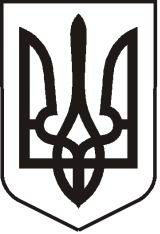 УКРАЇНАЛУГАНСЬКА   ОБЛАСТЬПОПАСНЯНСЬКА  МІСЬКА  РАДАВИКОНАВЧИЙ КОМІТЕТРIШЕННЯ 17 грудня 2019 р.                           м. Попасна	                                         № 126 Про схвалення Міської цільової програми «Інша діяльність у сфері державного управління» на 2020 рік     	З метою забезпечення ефективного функціонування  КУ Попаснянської міської ради «Трудовий архів територіальних громад району» та підтримки голів вуличних та квартальних комітетів, керуючись  ст. ст. 30, 39, 52, 73 Закону України «Про місцеве самоврядування в Україні»,   виконавчий комітет Попаснянської  міської ради   ВИРІШИВ:1. Схвалити проєкт Міської цільової програми «Інша діяльність у сфері державного управління» на 2020 рік (додається) та винести його на розгляд чергової сесії Попаснянської міської ради.2. Контроль за виконанням даного рішення покласти на заступника міського голови Гапотченко І.В.          Міський голова                                                              Ю.І.  Онищенко                                                                                                        Додаток                                                    до рішення  виконкому                                                     міської ради                                                    17.12.2019 № 126МІСЬКА ЦІЛЬВА ПРОГРАМА «ІНША ДІЯЛЬНІСТЬ У СФЕРІ ДЕРЖАВНОГО УПРАВЛІННЯ» НА 2020 РІКПопасна-2019ПАСПОРТ ПРОГРАМИ1.Загальні положенняПрограма розроблена на виконання розпорядження Президента України від 13 квітня 2005 року № 957/2005-р «Про невідкладні заходи щодо збереження національних архівних цінностей України», відповідно до Закону України «Про внесення змін до Закону України «Про Національний архівний фонд та архівні установи», Закону України «Про місцеве самоврядування в Україні», якими розширюються повноваження органів місцевого самоврядування щодо забезпечення централізованого зберігання архівних документів, нагромаджених у процесі документування службових, трудових або інших правовідносин юридичних і фізичних осіб на відповідній території, та інших архівних документів, що не належать до Національного архівного фонду (далі – НАФ).
           Для цього в районі створено і працює Трудовий архів. У зв’язку з тим, що трапляються випадки ліквідації підприємств, установ та організацій усіх форм власності та з метою попередження безповоротних втрат документів, які не відносяться до НАФ, але необхідні для підтвердження трудового стажу, заробітної плати, виникла необхідність, відповідно до чинного законодавства, забезпечити їх централізоване зберігання.Також програма розроблена з метою створення належних умов для реалізації територіальною громадою міста прав і повноважень, визначених статтею 140 Конституції України, Законами України «Про місцеве самоврядування в Україні», Європейською Хартією місцевого самоврядування, ратифікованою Законом України від 15 липня 1997 року, з урахуванням Указу Президента України від 30 серпня 2001 року № 749/2001 «Про державну підтримку розвитку місцевого самоврядування в Україні», і спрямована на подальший розвиток місцевого самоврядування у м. Попасна.  2. Мета програмиЗабезпечити ефективне функціонування КУ Попаснянської міської ради «Трудовий архів територіальних громад району» з урахуванням вимог «Правил організації діловодства та архівного зберігання документів у державних органах, органах місцевого самоврядування, на підприємствах, в установах і організаціях», затверджених наказом Міністерства юстиції України від 18.06.2015  за № 1000/5. 	Підтримка органів самоорганізації населення у місті, вдосконалення діяльності вуличних та квартальних комітетів, підвищення ефективності, результативності їх роботи у вирішенні життєво важливих питань мешканців приватного сектора.3. Проблеми, які необхідно вирішити у 2020 роціВідсутність сучасної комп’ютерної техніки в КУ  Попаснянської міської ради «Трудовий архів територіальних громад району».Низьке залучення мешканців міста до вирішення проблем територіальної громади.4. Обґрунтування шляхів і засобів розв’язання проблемиЗ метою виконання вимог «Правил організації діловодства та архівного зберігання документів у державних органах, органах місцевого самоврядування, на підприємствах, в установах і організаціях», затверджених наказом Міністерства юстиції України від 18.06.2015  за № 1000/5 необхідно за рахунок коштів місцевого бюджету: придбати БФП (багатофункціональний пристрій).Проводити роботу з головами вуличних та квартальних комітетів щодо залучення мешканців міста до вирішення проблем територіальної громади.5. Строки та етапи виконання програмиПрограма діє в 2020  році6. Напрями діяльності (підпрограми), завдання та заходи програми, ресурсне забезпечення7. Ресурсне забезпечення програмиФінансування на виконання зазначеної програми здійснюється за рахунок коштів місцевого бюджету. Обсяг асигнувань складає: 2020 рік – 264 672,00 грн. фінансування                 КУ Попаснянської міської ради «Трудовий архів територіальних громад району».23100,00 грн. – підписка голів вуличних та квартальних комітетів на газету «Попаснянський вісник»;34 162,00 грн. – одноразове матеріальне заохочення голів вуличних та квартальних комітетів;2738,00 грн. – придбання канцтоварів для голів вуличних та квартальних комітетів.            Протягом року обсяг фінансування програми за рахунок місцевого бюджету може змінюватись відповідно до рішень міської ради про внесення змін до місцевого бюджету на відповідний рік.8.  Очікувані результати виконання програми- 100 % виконання запитів юридичних та фізичних осіб соціально-правового або службового характеру;	- 100% прийняття документів з особового складу ліквідованих підприємств, готових до передачі;- забезпечити санітарно-гігієнічний режим в трудовому архіві;- забезпечити пожежну та охоронну безпеку архівосховища трудового архіву;залучити мешканців міста до вирішення проблем територіальної громади;практично вирішувати проблеми територіальної громади м. Попасна;підвищити авторитет місцевого самоврядування та громадянського суспільства;підвищити авторитет голів квартальних та вуличних комітетів серед населення міста; покращити роботу щодо самоорганізації населення; розвиток місцевого самоврядування у місті.               Міський голова                                                                                                                    Ю.І.Онищенко1.Назва програмиМіська цільова програма «Інша діяльність у сфері державного управління» на 2020 рік2.Підстава для розробленняКонституція України, Закон України «Про національний архівний фонд», Бюджетний кодекс України, наказ Міністерство юстиції   України №3327/5 від 15.11.2011» «Про умови праці працівників архівних установ на основі єдиної тарифної сітки», наказ №836 від 26.08.2014 «Про деякі питання запровадження програмно-цільового методу складання та виконання місцевих бюджетів3.Розробник програмиВиконавчий комітет Попаснянської міської ради5.Виконавці ПрограмиВиконавчий комітет Попаснянської міської ради6.Головний розпорядник бюджетних коштівПопаснянська  міська рада7.Учасники програми- КУ  Попаснянської міської ради «Трудовий архів територіальних громад району»-голови квартальних та вуличних комітетів8.Мета Програми-забезпечення ефективного функціонування                  КУ Попаснянської міської ради «Трудовий архів територіальних громад району»;-підтримка органів самоорганізації населення у місті, вдосконалення діяльності вуличних та квартальних комітетів, підвищення ефективності, результативності їх роботи у вирішенні життєво важливих питань мешканців приватного сектора9.Термін реалізації Програми2020 рік10.Обсяги та джерела фінансування Програми, у тому числі324672,0010.кошти місцевого бюджету324672,0011.Очікувані результати-100 % виконання запитів юридичних та фізичних осіб соціально-правового або службового характеру, -100% прийняття документів з особового складу ліквідованих підприємств, готових до передачі;-забезпечити санітарно-гігієнічний режим в трудовому архіві;-забезпечити пожежну безпеку архівосховища трудового архіву;-забезпечити охоронну безпеку архівосховища трудового архіву;-підвищити авторитет місцевого самоврядування та громадянського суспільства;-підвищити авторитет голів квартальних та вуличних комітетів серед населення міста; -покращити роботу щодо самоорганізації населення; -розвиток місцевого самоврядування у місті.12Контроль за виконанням (орган, уповноважений здійснювати контроль за виконанням)Постійна комісія з питань Попаснянської міської ради з питань законності, регламенту, депутатської діяльності, етики, освіти, культури, спорту, соціальної політики та охорони здоров’я Ефективне функціонування КУ Попаснянської міської ради «Трудовий архів територіальних  громад району» у 2020 роціЕфективне функціонування КУ Попаснянської міської ради «Трудовий архів територіальних  громад району» у 2020 роціЕфективне функціонування КУ Попаснянської міської ради «Трудовий архів територіальних  громад району» у 2020 роціЕфективне функціонування КУ Попаснянської міської ради «Трудовий архів територіальних  громад району» у 2020 роціЕфективне функціонування КУ Попаснянської міської ради «Трудовий архів територіальних  громад району» у 2020 роціЕфективне функціонування КУ Попаснянської міської ради «Трудовий архів територіальних  громад району» у 2020 роціЕфективне функціонування КУ Попаснянської міської ради «Трудовий архів територіальних  громад району» у 2020 роціЕфективне функціонування КУ Попаснянської міської ради «Трудовий архів територіальних  громад району» у 2020 роціЕфективне функціонування КУ Попаснянської міської ради «Трудовий архів територіальних  громад району» у 2020 роціЕфективне функціонування КУ Попаснянської міської ради «Трудовий архів територіальних  громад району» у 2020 роціЗавданняЗаходиСтроки вико-нанняДжерела фінан-суванняОрієнтовні обсяги фінансування, тис. грн.Орієнтовні обсяги фінансування, тис. грн.Орієнтовні обсяги фінансування, тис. грн.Орієнтовні обсяги фінансування, тис. грн.Орієнтовні обсяги фінансування, тис. грн.Очікувані результатиЗавданняЗаходиСтроки вико-нанняДжерела фінан-суванняІ кварталІІ кварталІІІ кварталІV кварталУсьогоОчікувані результатиЗавдання 1.Забезпечення функціонування КУ Попаснянської міської ради  «Трудовий архів територіальних громад району» згідно поточної структури установи1. Виплачувати заробітну плату штатним працівникам2020Місцевий бюджетЗагальний фонд54,954,954,954,9219,71. 100 % виконання запитів юридичних та фізичних осіб соціально-правового або службового характеру;2.100% прийняття документів з особового складу ліквідованих підприємств, готових до передачі;3. Виявлення та внесення до джерел комплектування підприємств, установ і організацій незалежно від форм власності, що розташовані на відповідній території;4. 100% проведення перевірок даних за направленнями пенсійного фонду;6. Реставрація 60 шт пошкоджених одиниць зберігання Завдання 1.Забезпечення функціонування КУ Попаснянської міської ради  «Трудовий архів територіальних громад району» згідно поточної структури установи2. Придбати предмети, матеріали, обладнання та інвентар2020Місцевий бюджетЗагальний фонд1,451,451,451,455,81. 100 % виконання запитів юридичних та фізичних осіб соціально-правового або службового характеру;2.100% прийняття документів з особового складу ліквідованих підприємств, готових до передачі;3. Виявлення та внесення до джерел комплектування підприємств, установ і організацій незалежно від форм власності, що розташовані на відповідній території;4. 100% проведення перевірок даних за направленнями пенсійного фонду;6. Реставрація 60 шт пошкоджених одиниць зберігання Завдання 1.Забезпечення функціонування КУ Попаснянської міської ради  «Трудовий архів територіальних громад району» згідно поточної структури установи3. Оплачувати послуги (крім комунальних)2020Місцевий бюджетЗагальний фонд4,64,64,64,718,51. 100 % виконання запитів юридичних та фізичних осіб соціально-правового або службового характеру;2.100% прийняття документів з особового складу ліквідованих підприємств, готових до передачі;3. Виявлення та внесення до джерел комплектування підприємств, установ і організацій незалежно від форм власності, що розташовані на відповідній території;4. 100% проведення перевірок даних за направленнями пенсійного фонду;6. Реставрація 60 шт пошкоджених одиниць зберігання Завдання 1.Забезпечення функціонування КУ Попаснянської міської ради  «Трудовий архів територіальних громад району» згідно поточної структури установи4.Видатки на відрядження2020Місцевий бюджетЗагальний фонд0,1--020,31. 100 % виконання запитів юридичних та фізичних осіб соціально-правового або службового характеру;2.100% прийняття документів з особового складу ліквідованих підприємств, готових до передачі;3. Виявлення та внесення до джерел комплектування підприємств, установ і організацій незалежно від форм власності, що розташовані на відповідній території;4. 100% проведення перевірок даних за направленнями пенсійного фонду;6. Реставрація 60 шт пошкоджених одиниць зберігання Завдання 1.Забезпечення функціонування КУ Попаснянської міської ради  «Трудовий архів територіальних громад району» згідно поточної структури установи6. Оплачувати водопостачання та водовідведення2020Місцевий бюджетЗагальний фонд0,090,090,090,090,41. 100 % виконання запитів юридичних та фізичних осіб соціально-правового або службового характеру;2.100% прийняття документів з особового складу ліквідованих підприємств, готових до передачі;3. Виявлення та внесення до джерел комплектування підприємств, установ і організацій незалежно від форм власності, що розташовані на відповідній території;4. 100% проведення перевірок даних за направленнями пенсійного фонду;6. Реставрація 60 шт пошкоджених одиниць зберігання Завдання 1.Забезпечення функціонування КУ Попаснянської міської ради  «Трудовий архів територіальних громад району» згідно поточної структури установи7. Оплачувати електроенергію2020Місцевий бюджетЗагальний фонд2,152,152,152,158,61. 100 % виконання запитів юридичних та фізичних осіб соціально-правового або службового характеру;2.100% прийняття документів з особового складу ліквідованих підприємств, готових до передачі;3. Виявлення та внесення до джерел комплектування підприємств, установ і організацій незалежно від форм власності, що розташовані на відповідній території;4. 100% проведення перевірок даних за направленнями пенсійного фонду;6. Реставрація 60 шт пошкоджених одиниць зберігання Завдання 1.Забезпечення функціонування КУ Попаснянської міської ради  «Трудовий архів територіальних громад району» згідно поточної структури установи8. Оплачувати природний газ2020Місцевий бюджетЗагальний фонд5,8--5,511,31. 100 % виконання запитів юридичних та фізичних осіб соціально-правового або службового характеру;2.100% прийняття документів з особового складу ліквідованих підприємств, готових до передачі;3. Виявлення та внесення до джерел комплектування підприємств, установ і організацій незалежно від форм власності, що розташовані на відповідній території;4. 100% проведення перевірок даних за направленнями пенсійного фонду;6. Реставрація 60 шт пошкоджених одиниць зберігання Завдання 1.Забезпечення функціонування КУ Попаснянської міської ради  «Трудовий архів територіальних громад району» згідно поточної структури установи9. Оплата інших енергоносіїв ( крім комунальних)2020Місцевий бюджетЗагальний фонд0,030,020,020,030,101. 100 % виконання запитів юридичних та фізичних осіб соціально-правового або службового характеру;2.100% прийняття документів з особового складу ліквідованих підприємств, готових до передачі;3. Виявлення та внесення до джерел комплектування підприємств, установ і організацій незалежно від форм власності, що розташовані на відповідній території;4. 100% проведення перевірок даних за направленнями пенсійного фонду;6. Реставрація 60 шт пошкоджених одиниць зберігання Завдання 2.Забезпечити виконання «Правил організації діловодства та архівного зберігання документів у державних органах, органах місцевого самоврядування, на підприємствах, в установах і організаціях», затверджених наказом Міністерства юстиції України від 18.06.2015  за № 1000/53. Придбати  БФП (багатофункціональний пристрій)2020Місцевий бюджетЗагальний фондНа виконання рішення колегії Державного архіву Луганської області від 08.02.2018 щодо забезпечення архівних установ сучасною комп’ютерною технікою, сканером, принтером та відповідним програмним забезпеченнямОдиниця виміру
(тис. грн.)2020Показники затратОбсяг фінансування заходів:за напрямом сприяння діяльності голів вуличних та квартальних комітетівтис. грн.60,0Показники продуктуКількість запланованих заходів:за напрямом сприяння діяльності голів вуличних та квартальних комітетівШт.8Показники ефективностіВартість одного заходу:за напрямом сприяння діяльності голів вуличних та квартальних комітетівтис. грн.60,0Показники якостіДинаміка кількості проведених заходів порівняно з базовим (2019) рокомза напрямом сприяння діяльності голів вуличних та квартальних комітетів%100Найменування завданняНайменування показникаОдиниця виміруЗначення показника 2020Завдання 1Забезпечення ефективного функціонування КУ  Попаснянської міської ради «Трудовий архів територіальних громад району» згідно поточної структури установи та затвердженого штатного розписуЗабезпечення ефективного функціонування КУ  Попаснянської міської ради «Трудовий архів територіальних громад району» згідно поточної структури установи та затвердженого штатного розписуПоказник витрат:Забезпечення ефективного функціонування КУ  Попаснянської міської ради «Трудовий архів територіальних громад району» згідно поточної структури установи та затвердженого штатного розписуКількість картриджіводиниць1Забезпечення ефективного функціонування КУ  Попаснянської міської ради «Трудовий архів територіальних громад району» згідно поточної структури установи та затвердженого штатного розписуКількість відрядженьшт5Забезпечення ефективного функціонування КУ  Попаснянської міської ради «Трудовий архів територіальних громад району» згідно поточної структури установи та затвердженого штатного розписуПоказник продукту:штЗабезпечення ефективного функціонування КУ  Попаснянської міської ради «Трудовий архів територіальних громад району» згідно поточної структури установи та затвердженого штатного розписуКількість запитів соціально-правового характеру від фізичних осібшт700Забезпечення ефективного функціонування КУ  Попаснянської міської ради «Трудовий архів територіальних громад району» згідно поточної структури установи та затвердженого штатного розписуКількість консультацій, щодо систематизації документів ліквідованих підприємств за для подальшої передачі їх до архівушт10Забезпечення ефективного функціонування КУ  Попаснянської міської ради «Трудовий архів територіальних громад району» згідно поточної структури установи та затвердженого штатного розписуКількість переадресації  за різноманітними запитамишт50Забезпечення ефективного функціонування КУ  Попаснянської міської ради «Трудовий архів територіальних громад району» згідно поточної структури установи та затвердженого штатного розписуКількість отриманих листівшт60Забезпечення ефективного функціонування КУ  Попаснянської міської ради «Трудовий архів територіальних громад району» згідно поточної структури установи та затвердженого штатного розписуКількість запитів на отримання копій документівшт20Забезпечення ефективного функціонування КУ  Попаснянської міської ради «Трудовий архів територіальних громад району» згідно поточної структури установи та затвердженого штатного розписуКількість справ, які необхідно реставруватишт60Забезпечення ефективного функціонування КУ  Попаснянської міської ради «Трудовий архів територіальних громад району» згідно поточної структури установи та затвердженого штатного розписуКількість контролів, звітівшт10Забезпечення ефективного функціонування КУ  Попаснянської міської ради «Трудовий архів територіальних громад району» згідно поточної структури установи та затвердженого штатного розписуКількість фондів, які необхідно прийнятишт1Забезпечення ефективного функціонування КУ  Попаснянської міської ради «Трудовий архів територіальних громад району» згідно поточної структури установи та затвердженого штатного розписуПоказник ефективності:штЗабезпечення ефективного функціонування КУ  Попаснянської міської ради «Трудовий архів територіальних громад району» згідно поточної структури установи та затвердженого штатного розписуКількість наданих довідок за запитами соціально-правового характеру від фізичних осіб, на одну штатну одиницю основного персоналушт350Забезпечення ефективного функціонування КУ  Попаснянської міської ради «Трудовий архів територіальних громад району» згідно поточної структури установи та затвердженого штатного розписуКількість наданих консультацій, щодо систематизації документів ліквідованих підприємств за для подальшої передачі їх до архівушт10Забезпечення ефективного функціонування КУ  Попаснянської міської ради «Трудовий архів територіальних громад району» згідно поточної структури установи та затвердженого штатного розписуКількість переадресацій  за різноманітними запитами на одну штатну одиницю основного персоналушт25Забезпечення ефективного функціонування КУ  Попаснянської міської ради «Трудовий архів територіальних громад району» згідно поточної структури установи та затвердженого штатного розписуКількість отриманих та опрацьованих листів директоромшт60Забезпечення ефективного функціонування КУ  Попаснянської міської ради «Трудовий архів територіальних громад району» згідно поточної структури установи та затвердженого штатного розписуКількість опрацьованих запитів на отримання копій документів на одну штатну одиницю основного персоналушт15Забезпечення ефективного функціонування КУ  Попаснянської міської ради «Трудовий архів територіальних громад району» згідно поточної структури установи та затвердженого штатного розписуКількість відреставрованих справ  на одну штатну одиницю основного персоналушт30Забезпечення ефективного функціонування КУ  Попаснянської міської ради «Трудовий архів територіальних громад району» згідно поточної структури установи та затвердженого штатного розписуКількість підготовлених та відправлених контролів, звітів директором установишт10Забезпечення ефективного функціонування КУ  Попаснянської міської ради «Трудовий архів територіальних громад району» згідно поточної структури установи та затвердженого штатного розписуПоказник якості:%Забезпечення ефективного функціонування КУ  Попаснянської міської ради «Трудовий архів територіальних громад району» згідно поточної структури установи та затвердженого штатного розписуЕфективність опрацювання запитів соціально-правового характеру від фізичних осіб%100Забезпечення ефективного функціонування КУ  Попаснянської міської ради «Трудовий архів територіальних громад району» згідно поточної структури установи та затвердженого штатного розписуРезультативність наданих консультацій щодо систематизації документів ліквідованих підприємств за для подальшої передачі їх до архіву%100Забезпечення ефективного функціонування КУ  Попаснянської міської ради «Трудовий архів територіальних громад району» згідно поточної структури установи та затвердженого штатного розписуЕфективність опрацювання запитів потребуючих переадресації%100Забезпечення ефективного функціонування КУ  Попаснянської міської ради «Трудовий архів територіальних громад району» згідно поточної структури установи та затвердженого штатного розписуРезультативність опрацювання листів%100Забезпечення ефективного функціонування КУ  Попаснянської міської ради «Трудовий архів територіальних громад району» згідно поточної структури установи та затвердженого штатного розписуЕфективність реставрування справ %100Забезпечення ефективного функціонування КУ  Попаснянської міської ради «Трудовий архів територіальних громад району» згідно поточної структури установи та затвердженого штатного розписуЕфективність опрацювання запитів стосовно надання копій документів%100Забезпечення ефективного функціонування КУ  Попаснянської міської ради «Трудовий архів територіальних громад району» згідно поточної структури установи та затвердженого штатного розписуЕфективність процесів підготування та відправлення контролів, звітів%100Забезпечення ефективного функціонування КУ  Попаснянської міської ради «Трудовий архів територіальних громад району» згідно поточної структури установи та затвердженого штатного розписуРезультативність прийняття фондів, підготовлених до передачі%100Забезпечення ефективного функціонування КУ  Попаснянської міської ради «Трудовий архів територіальних громад району» згідно поточної структури установи та затвердженого штатного розписуРезультативність прийняття справ з особового складу%100Завдання 3.Забезпечити виконання «Правил організації діловодства та архівного зберігання документів у державних органах, органах місцевого самоврядування, на підприємствах, в установах і організаціях», затверджених наказом міністерства юстиції України від 18.06.2015  за № 1000/51.  Придбати  БФП (багатофункціональний пристрій)Показник витрат:1.  Придбати  БФП (багатофункціональний пристрій)Придбати  БФП  (багатофункціональний пристрій)шт11.  Придбати  БФП (багатофункціональний пристрій)Показник продукту:1.  Придбати  БФП (багатофункціональний пристрій)Придбати  БФП  (багатофункціональний пристрій)шт11.  Придбати  БФП (багатофункціональний пристрій)Показник ефективності:1.  Придбати  БФП (багатофункціональний пристрій)Придбати  БФП  (багатофункціональний пристрій)шт11.  Придбати  БФП (багатофункціональний пристрій)Показник якості:1.  Придбати  БФП (багатофункціональний пристрій)Забезпечення архівосховища необхідним обладнанням (п. 5 розділу VIII наказу № 1000/5)%100